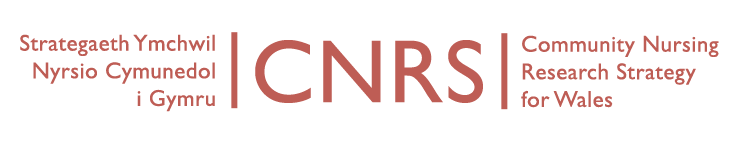 Wednesday, 29th April, 10-12
Board MeetingVenue: University of South Wales, Aneurin Bevan Building, Room AB115, Lower Glyn Taf Campus, Pontypridd CF37 1DL.Directions: http://findaroom.southwales.ac.uk/rooms/gtab115Video conferencing IP address: 194.83.178.242AGENDA Video conferencing attendees: Marie Lewis (Powys tHB), Deborah Roberts (Glyndwr), Caroline Williams & Chris Hayes, Associate Director of Nursing (Hywel Dda)Apologies: Marie Bodycombe-James (Swansea), Judith Carrier (CU), Greg McKenzie (Cwm Taf HB), David Hopkins (NHS Wales Informatics Service; Anne Owen attending in place of), Jane Imperator (Cardiff & Vale NHS), Neil James (USW), Maggie Kirk (USW), Nicola Lewis (ABM ULHB), Paul Labourne (Powys tHB), Ruth Lawler (PHW), Nicola Lewis (ABM ULHB), Ruth Northway (USW), Joanne Pike (Glyndwr), Jayne Sankey (BCUHB), Denise Watkins (Cardiff University)Welcome and Introductions (Apologies)Notes of last meeting held 14th January 2015 Matters arisingFramework for collaborationReport on Coordinator activity this quarter (CW)Marketing CNRS updatesCNRS Portfolio Studies Developing Industry ResearchBevan CommissionWONCA Dubrovnik / Istanbul / ICCRN conference SeoulFuture projects or CollaborationsFrailtyTender Public Health WalesCNRS Research themes and leads: Organisational change and service redesignNursing rolesSkill mixEvidence and outcomesEducation and developmentLong-term careOccupational healthPatient safetyPatient and user perspectivesLink with leading areas in new Centre (Wales Centre for Primary & Emergency Care Research)Next CNRS conference – 2016 (bi-annual)AOBDates of next meetingsWed 15th July 2015, Room 0.15, Cochrane Building, Heath Park, Cardiff University.Wed 14th October 2015, venue to be confirmed.